                 Комплексная работа для 4 классаПингвиныПингвины - удивительные существа, не похожие ни на кого из ныне живущих птиц. Они лучше всех приспособлены к обитанию в водной стихии и проводят в воде более половины жизни. Суша им необходима только в период размножения и линьки, поэтому пингвины могут месяцами вообще не выходить на берег.                                             46Пингвины отличаются друг от друга в основном размерами. Самый крупный – императорский пингвин – весит до 40кг и достигает в длину 117см, самый мелкий – малый пингвин – достигает 1,5кг и имеет длину тела всего 40см.                                                                                 82Летать эти древние птицы не могут, но зато отлично плавают. Ныряют пингвины на глубину 130м, могут оставаться под водой до 18 минут и плыть со скоростью 15 км/ч. По суше они передвигаются мелкими шажками, держа тело вертикально, но могут и прыгать, и быстро скользить, лёжа на животе и отталкиваясь ногами и ластами.         136Пингвины живут стаями, а гнездятся большими колониями (до сотен тысяч пар). Каждая птица внутри колонии прекрасно знает точное расположение своего гнезда и легко узнает своих птенцов и соседей по голосу. Птенцы у крупных императорских пингвинов развиваются медленно, поэтому птицы прибывают на места колоний уже в конце арктического лета – в середине апреля. Примерно через 50 дней самка откладывает одно яйцо весом до 450г. Всё это время она ничего не ест и, отложив яйцо, сразу же уходит на кормёжку в море.Теперь эстафету принимает самец – он насиживает яйцо, держа его на лапах и прикрывая специальной складкой кожи на брюхе, чтобы оно не замёрзло. Самка появляется только через 3 месяца, и всё это время самец голодает, теряя почти половину своего веса. Через 1,5 месяца возвращаются самцы, и теперь они с самками поочерёдно ходят за кормом. Только через 6 месяцев, к декабрю, птенцы полностью оперяются, покидают колонию и начинают вести кочевую жизнь в море.Обитают пингвины в Антарктиде и в умеренном поясе Южного полушария. Этот материк омывают воды Тихого, Индийского и Атлантического океанов, которые иногда неофициально объединяют в Южный океан. Вопреки распространенному мнению, Северный Ледовитый океан Антарктиду не омывает.Взрослые пингвины кормятся мелкими рыбами, некрупными головоногими моллюсками и ракообразными. Линька у пингвинов происходит раз в году. Во время линьки пингвины живут на суше, в укрытом от ветра месте, и ничего не едят. (Прочитай текст по сигналу учителя)1-й вариантФамилия, имя ___________________________________________________________ОСНОВНАЯ ЧАСТЬПостарайся выполнить все задания этой части. Выполняй их по порядку.Задание 1. Определи и запиши основную мысль текста._______________________________________________________________________________________________________________________________________________________________________________________________________________________________________________________________Задание 2. Придумай заголовок к пятому абзацу текста.__________________________________________________________________Задание 3. Чем питаются пингвины? Запиши не менее двух примеров._____________________________________________________________________________________________________________________________________________________________________________________________Задание 4. Напиши, как ты понимаешь значение слова «кормёжка».Кормёжка – это ____________________________________________________Задание 5. Используя информацию из текста, заполни таблицу:Задание 6. Отметь √ строку, в которой записаны слова, в которых все согласные звуки звонкие.⁭ А) суша, кожа, самец⁭ Б) море, жизнь, гнездо⁭ В) брюхо, птенец, корм⁭ Г) самка, лапа, яйцоЗадание 7. Выпиши предложение, выделенное жирным шрифтом. Подчеркни главные члены предложения. Определи части речи.________________________________________________________________________________________________________________________________________________________________________________________________________________________________________________________________________Задание 8. Запиши, сколько букв, звуков и слогов в слове «яйцо».Яйцо - ___б., __ зв., ___ сл.Задание 9. Из третьего абзаца текста выпиши по одному примеру на каждую из орфограмм, указанных в таблице.Задание 10. Самый крупный — императорский пингвин весит 40 кг. Птенец императорского пингвина – 300 г. На сколько масса 1 взрослого пингвина больше массы 2 –х птенцов?_______________________________________________________________________________________________________________________________________________________________________________________________________________________________________________________________Задание 11. Скорость императорского пингвина по воде 20 км/ч. За сколько часов он доплывёт до айсберга, если расстояние от берега до айсберга180 км?______________________________________________________________________________________________________________________________________________________________________________________________________Задание 12. Найди площадь бассейна прямоугольной формы, длина которого равна 29 м, а ширина 14 м.____________________________________________________________________________________________________________________________________________________________________________________________________________________________________________________________________________________________________________________________________________________________________________________________________________ДОПОЛНИТЕЛЬНАЯ ЧАСТЬЗадание 13. На каком материке живут пингвины? Запиши название материка. ___________________________________Задание 14. Какой океан не омывает указанный выше материк?Запиши название океана. _______________________________________2-й вариантФамилия, имя ___________________________________________________________ОСНОВНАЯ ЧАСТЬПостарайся выполнить все задания этой части. Выполняй их по порядку.Задание 1. Определи и запиши основную мысль текста._______________________________________________________________________________________________________________________________________________________________________________________________________________________________________________________________Задание 2. Придумай заголовок к четвёртому абзацу текста.__________________________________________________________________Задание 3. Чем питаются пингвины? Запиши не менее двух примеров.________________________________________________________________________________________________________________________________________________________________________________________________Задание 4. Напиши, как ты понимаешь значение слова «кочевая жизнь».Кочевая жизнь – это __________________________________________________________________________________________________________________Задание 5. Используя информацию из текста, заполни таблицу:Задание 6. Отметь √ строку, в которой записаны слова, в которых все согласные звуки твёрдые.⁭ А) суша, гнезда, корм⁭ Б) море, яйцо, самец⁭ В) брюхо, жизнь, птенец⁭ Г) самка, лапа, кожаЗадание 7. Прочитай предложение. Подчеркни главные и второстепенные члены предложения. Определи части речи.Птенцы у крупных императорских пингвинов развиваются медленно.Задание 8. Запиши, сколько букв, звуков и слогов в слове «морская».Морская - ___б., __ зв., ___ сл.Задание 9. Из четвёртого абзаца текста выпиши по одному примеру на каждую из орфограмм, указанных в таблице.Задание 10. Самый крупный — императорский пингвин весит 40 кг. Птенец императорского пингвина – 300 г. На сколько масса 1 взрослого пингвина больше массы 3 –х птенцов?_______________________________________________________________________________________________________________________________________________________________________________________________________________________________________________________________Задание 11. Скорость императорского пингвина по воде 25 км/ч. За сколько часов он доплывёт до айсберга, если расстояние от берега до айсберга 150 км?_______________________________________________________________________________________________________________________________________________________________________________________________________________________________________________________________Задание 12. Найди площадь бассейна прямоугольной формы, длина которого равна 27 м, а ширина 16 м.____________________________________________________________________________________________________________________________________________________________________________________________________________________________________________________________________________________________________________________________________________________________________________________________________________ДОПОЛНИТЕЛЬНАЯ ЧАСТЬЗадание 13. На каком материке живут пингвины? Запиши название материка. ___________________________________Задание 14. Какой океан не омывает указанный выше материк?Запиши название океана. _______________________________________Система оценивания комплексной работыОтветы:Таблица перевода баллов в отметкиВес императорского пингвинаГде пингвины проводят более половины жизни?Скорость пингвина под водойМогут ли пингвины летать?Название орфограммыПример слова с данной орфограммой1. Проверяемые безударные гласные в корне слова.2. Разделительный ьВес императорского пингвинаГде пингвины проводят более половины жизни?Скорость пингвина под водойМогут ли пингвины летать?Название орфограммыПример слова с данной орфограммой1. Проверяемые безударные гласные в корне слова.2. Двойные согласные№ заданийПроверяемые уменияСвязь с предметомКол-во баллов1Умение определять основную мысль текста, грамотно списать, проверить, находить и исправлять, если есть, ошибки.Русский язык, чтение32Умение озаглавливать смысловую часть текстаЧтение. Работа с текстом23Умение определять значение слова по тексту.Русский язык24Выборочное чтение. Умение грамотно записать ответ, проверить, находить и исправлять, если есть, ошибки.Чтение, русский язык25Умение заполнить таблицу с данными, устанавливать зависимость между величинами.Математика86Умение анализировать звуки в слове по твердости/мягкости, глухости/звонкости.Русский язык27Умение ориентироваться в тексте в поиске нужной информации, производить синтаксический разбор предложения, определять части речи.Русский язык28Умение проанализировать слово, указав, сколько в нём слогов, букв, звуковРусский язык39Умение ориентироваться в тексте в поиске нужной информации, правильно выписывать слова с заданными орфограммами.Русский язык210Умение переводить словесную информацию в числовую, правильно выполнять вычисленияМатематика411Умение переводить словесную информацию в числовую, правильно выполнять вычисленияМатематика212Умение находить площадь бассейна прямоугольной формы.Математика213Умение соотносить информацию, опираясь на знание материковОкружающий мир214Умение соотносить информацию, опираясь на знание океановОкружающий мир2Итого 38 баллов№ задания1 вариант2 вариант1Пингвины - удивительные существа, не похожие ни на кого из ныне живущих птиц.Пингвины - удивительные существа, не похожие ни на кого из ныне живущих птиц.3 баллаСнижается 1 балл за орфографические ошибки в словах2Эстафету принимает самец.Или другой верный вариант заголовкаБольшие колонии пингвинов.Или другой верный ответ2 баллаСнижается 1 балл за орфографические ошибки в словах3Питаются мелкими рыбами, некрупными головоногими моллюсками и ракообразными.Питаются мелкими рыбами, некрупными головоногими моллюсками и ракообразными.2 баллаСнижается 1 балл за орфографические ошибки в словах.0 баллов – неверный ответ4Кормёжка – питание, приём пищи.Кочевая жизнь – частое перемещение, частая смена жилища.2 баллаСнижается 1 балл за или ошибки с словах.0 баллов – неверный ответ58 балловСнижается 1 балл за неверное наименование0 баллов – неверный ответ6⁭ Б) море, жизнь, гнездоГ) самка, лапа, кожа2 балла1 балл – подчеркнули одно или два слова0 баллов – неверный ответ7сущ. глаг.Пингвины живут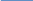 сущ. с. глаг.стаями, а гнездятся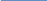 прил. сущ.большими колониямисущ. предл. прил.Птенцы у крупных императорскихсущ.пингвиновглаг.развиваютсянар.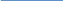 медленно.2 баллаСнижается 1 балл за неверное определение главных членов или частей речи.8Яйцо - 4 б., 5 зв., 2 сл.Морская – 7 букв, 8 звуков, 3 слога.3 баллаСнижается 1 балл за неверное определение количества букв или звуков или слогов.91.Летать, под водой, скользить, оставаться, держа, шажками, передвигаются.2. Скоростью.1. Гнездятся, большими, гнезда, легко, птенцов, кормёжка, отложив, развивается .2. Медленно.2 балла1 балл – за одно правильное слово0 баллов – неверный ответ1040 кг – 300х2= 39 кг 400 гили другой вариант решения40.000-300х2= 39.400 (г)40 кг – 300х3 = 39 кг 100 гили другой вариант решения40.000-300х3= 39.100 (г)4 баллаСнижается 1 балл за неверное наименование0 баллов – за вычислительные ошибки.11180:20 = 9 (ч)150:25= 6 (ч)2 баллаСнижается 1 балл за неверное наименование.0 баллов – за вычислительные ошибки1229х14= 406 м227х16= 432 м22 баллаСнижается 1 балл за неверное наименование.0 баллов – за вычислительные ошибки13АнтарктидаАнтарктида2 балла1 балл – назвали материк правильно, указали на рисунке неправильно0 баллов - неверный ответ14Северный ЛедовитыйСеверный Ледовитый2 балла1 балл – назвали океан правильно, указали на рисунке неправильно0 баллов - неверный ответОтметки«5»«4»«3»«2»Баллы35-3830-3420-2919 баллов и ниже